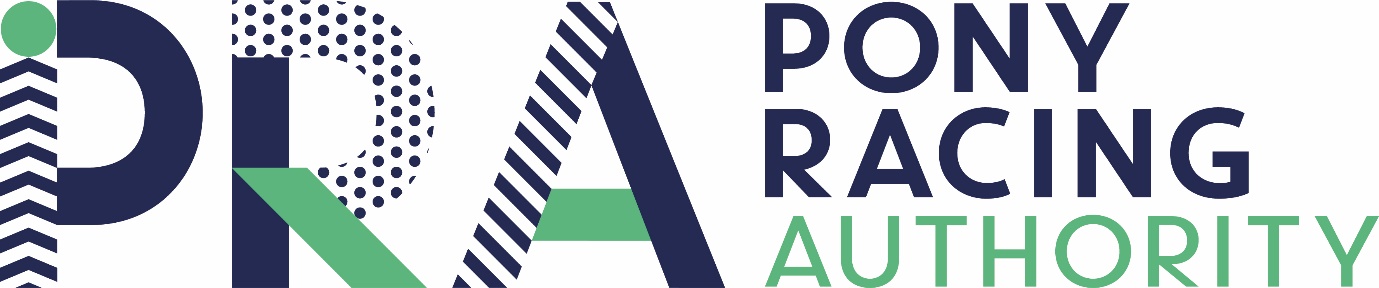 THE PRA CERTIFICATEThis award is available to all Pony Racers.  Tasks are to be set by parents/guardians over the coming weeks.  These tasks are to be set by the jockey’s parents/guardians.  They are not restricted to pony racing directly.  Please email verity@ponyracingauthority.co.uk with any queries and, of course, the name and any special details of your jockey’s achievements on completion – this will be at the end of the ‘lockdown’ period.Here are some ideas to get you started:Cleaning out and filling the water buckets dailySkipping out Sweeping the yard am and pmPoo picking in the fieldKeep fit Putting away clean clothes and ensuring dirty ones are in the right place to be washedTidying shoes by the doorHelping to do the washing up Finishing school work on timeTHE PRA CERTIFICATEThe following have been set for Pony Racing Jockey ______________ to complete. Tasks set:______________________________________________________________________________________________________________________________________________________________________________________________________________________________________________________________________________________________________________________